	Marketing Plan Outline 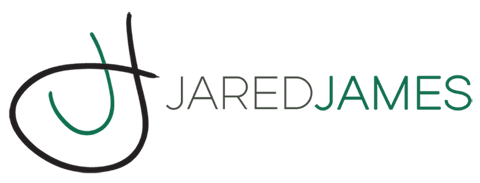 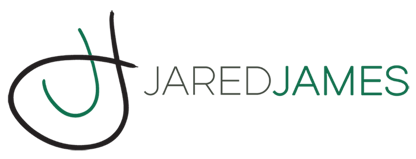 Marketing Plan Outline                       	Marketing Plan Outline 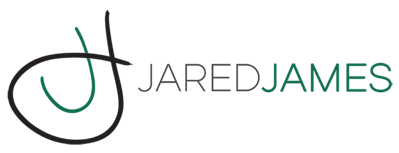 January Send to Item Format Creation Date Send Date Cost Result ROI February Send to Item Format Creation Date Send Date Cost Result ROI March Send to Item Format Creation Date Send Date Cost Result ROI April Send to Item Format Creation Date Send Date Cost Result ROI May Send to Item Format Creation Date Send Date Cost Result ROI June Send to Item Format Creation Date Send Date Cost Result ROI July Send to Item Format Creation Date Send Date Cost Result ROI August Send to Item Format Creation Date Send Date Cost Result ROI September Send to Item Format Creation Date Send Date Cost Result ROI October Send to Item Format Creation Date Send Date Cost Result ROI November Send to Item Format Creation Date Send Date Cost Result ROI December Send to Item Format Creation Date Send Date Cost Result ROI 